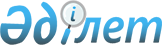 "2015 жылы Уәлиханов ауданында қоғамдық жұмыстарды ұйымдастыру туралы" Солтүстік Қазақстан облысы Уәлиханов ауданы әкімдігінің 2014 жылғы 29 желтоқсандағы № 389 қаулысына өзгеріс енгізу туралыСолтүстік Қазақстан облысы Уәлиханов аудандық әкімдігінің 2015 жылғы 17 сәуірдегі N 118 қаулысы. Солтүстік Қазақстан облысының Әділет департаментінде 2015 жылғы 15 мамырда N 3252 болып тіркелді      "Нормативтік құқықтық актілер туралы" Қазақстан Республикасының 1998 жылғы 24 наурыздағы Заңының 21- бабына сәйкес Солтүстік Қазақстан облысы Уәлиханов ауданының әкімдігі ҚАУЛЫ ЕТЕДІ:

      1. "2015 жылы Уәлиханов ауданында қоғамдық жұмыстарды ұйымдастыру туралы" Солтүстік Қазақстан облысы Уәлиханов ауданы әкімдігінің 2014 жылғы 29 желтоқсандағы № 389 қаулысына (2015 жылы 03 ақпанда нормативтік құқықтық актілерді мемлекеттік тіркеу тізілімінде тіркелген № 3095, 2015 жылғы 09 ақпандағы "Қызылту" газетінде жарияланған) келесі өзгеріс енгізілсін:

      аталған қаулымен бекітілген, 2015 жылға арналған қоса берілген ұйымдар, қоғамдық жұмыс түрлері, көлемі және қаржыландыру көздері Тізбесі осы қаулыға қосымшаға сәйкес жаңа редакцияда жазылсын.

      2. Осы қаулының орындалуына бақылау жетекшілік ететін Солтүстік Қазақстан облысы Уәлиханов ауданы әкімінің орынбасарына жүктелсін.

      3. Осы қаулы алғашқы ресми жарияланған күннен бастап он күнтізбелік күн өткен соң қолданысқа енгізіледі.

 2015 жылға арналған қоса берілген ұйымдар, қоғамдық жұмыс түрлері, көлемі және қаржыландыру көздері Тізбесі
					© 2012. Қазақстан Республикасы Әділет министрлігінің «Қазақстан Республикасының Заңнама және құқықтық ақпарат институты» ШЖҚ РМК
				
      Солтүстік Қазақстан облысы 
Уәлиханов ауданының әкімі

А.Төрегелдин

      "КЕЛІСІЛДІ"
"Қазақстан Республикасы
Әділет Министрлігі
Солтүістік Қазақстан облысы
Әділет департаменті
Уәлиханов ауданының 
әділет басқармасы"
мемлекеттік мекемесінің
басшысы
2015 жыл 17 сәуір

А. Сағадиева 

      "Қазақстан Республикасы
Әділет министрлігінің
Солтүстік Қазақстан облысы
Әділет департаменті" 
Республикалық мемлекеттік 
мекемесінің "Уәлиханов 
ауданының сот орындаушылар
аумақтық бөлімі" филиалының 
басшысы
2015 жыл 17 сәуір

Т.Теміржанов

      Солтүістік Қазақстан облысы
Уәлиханов аудандық сотының 
төрағасы
2015 жыл 17 сәуір

Қ.Әлжанов 
Солтүстік Қазақстан облысының Уәлиханов ауданы әкімдігінің 2015 жылғы 17 сәуірдегі № 118 қаулысының қосымшасыСолтүстік Қазақстан облысының Уәлиханов ауданы әкімдігінің 2014 жылғы 29 желтоқсандағы № 389 қаулысымен бекітілді№ р/с

Ұйымдардың атауы

Төленетін қоғамдық жұмыс түрлері

Жұмыс көлемі

адам саны

қоғамдық жұмыстардың ұзақтығы (айлар)

Қаржыландыру көздері

Қаржыландыруының жалпы сомасы 

(теңге)

1

Солтүстік Қазақстан облысы Уәлиханов ауданы "Ақтүйесай ауылдық округі әкімінің аппараты" мемлекеттік мекемесі

1. Елді мекендердің аумақтарын абаттандыру және экологиялық сауықтыруға көмек көрсету (ағаш көшеттерін, гүлзарларды салу)

Көшелерді қоқыстан тазарту, 25 түп ағаш отырғызу, 5 гүлзар егу

20

1,5

Аудандық бюджет

640,920

2

Солтүстік Қазақстан облысы Уәлиханов ауданы "Амангелді ауылдық округі әкімінің аппараты" мемлекеттік мекемесі

1. Тұрғындардың аз қамтамасыз етілген жіктеріне, топтарына және жалғызілікті қарияларға, жаңадан келген оралмандарға (әкімдікпен бекітілген квота бойынша), сондай – ақ әлеуметтік-мәдени-тұрмыстық объектілерге (кітапхана, клубтар) отындық ағаш, мал азығын дайындауға, көмір жеткізіп беріп, түсіруге көмек көрсету

25 текше метр отын дайындау, 45 тонна көмір түсіру, қосалқы шаруашылық үшін 17 тонна азық дайындау

1

2

Аудандық бюджет

42,728

2

Солтүстік Қазақстан облысы Уәлиханов ауданы "Амангелді ауылдық округі әкімінің аппараты" мемлекеттік мекемесі

2. Елді мекендердің аумақтарын абаттандыру және экологиялық сауықтыруға көмек көрсету (ағаш көшеттерін, гүлзарларды салу)

Көшелерді қоқыстан тазарту, 20 түп ағаш отырғызу, 3 гүлзар егу, 2 ескерткішті ақтау, сырлау

5

2

Аудандық бюджет

213,640

 

3

Солтүстік Қазақстан облысы Уәлиханов ауданы "Бидайық ауылдық округі әкімінің аппараты" мемлекеттік мекемесі

1. Елді мекендердің аумақтарын абаттандыру және экологиялық сауықтыруға көмек көрсету (ағаш көшеттерін, гүлзарларды салу)

Көшелерді қоқыстардан тазалау,  түп ағаштарды отырғызу-20 дана, 3 гүлзар егу, ағаштарды кесу, ақтау, арам шөпті жұлу, 2 ескеркішті ақтау, сырлау

24

1,5

Аудандық бюджет

769,104

4

Солтүстік Қазақстан облысы Уәлиханов ауданы "Қаратерек ауылдық округі әкімінің аппараты" мемлекеттік мекемесі

1. Тұрғындардың аз қамтамасыз етілген жіктеріне, топтарына және жалғыз басты қарияларға, жаңадан келген оралмандарға (әкімдікпен бекітілген квота бойынша), сондай – ақ әлеуметтік – мәдени -тұрмыстық объектілерге (кітапхана, клубтар) отындық ағаш, мал азығын дайындауға, көмір жеткізіп беріп, түсіруге көмек көрсету

25 текше метр отын дайындау, 45 тонна көмір түсіру, қосалқы шаруашылық үшін 17 тонна азық дайындау

2

1,5

Аудандық бюджет

64,092

4

Солтүстік Қазақстан облысы Уәлиханов ауданы "Қаратерек ауылдық округі әкімінің аппараты" мемлекеттік мекемесі

2. Елді мекендердің аумақтарын абаттандыру және экологиялық сауықтыруға көмек көрсету (ағаш көшеттерін, гүлзарларды салу)

Көшелерді қоқыстардан тазалау,  түп ағаштарды отырғызу-20 дана, 3 гүлзар егу, ағаштарды кесу, ақтау, арам шөпті жұлу, 2 ескеркіштерді ақтау, сырлау

6

1,5

Аудандық бюджет

192,276

4

Солтүстік Қазақстан облысы Уәлиханов ауданы "Қаратерек ауылдық округі әкімінің аппараты" мемлекеттік мекемесі

3. Суландыру жұмыстарын, сондай-ақ көктемгі-күзгі су тасқындарына байланысты жұмыстар жүргізуіне көмек көрсету

Су құбырларын тазалау су өту үшін қарық жасау, жалғызілікті азаматтартың үйлерін қардан тазалау

4

1,5

Аудандық бюджет

128,184

5

Солтүстік Қазақстан облысы Уәлиханов ауданы "Қайрат ауылдық округі әкімінің аппараты" мемлекеттік мекемесі

1. Суландыру жұмыстарын, сондай-ақ көктемгі-күзгі су тасқындарына байланысты жұмыстар жүргізуіне көмек көрсету

Су құбырларын тазалау су өту үшін қарық жасау, жалғызілікті азаматтартың үйлерін қардан тазалау

2

1

Аудандық бюджет

42,728

5

Солтүстік Қазақстан облысы Уәлиханов ауданы "Қайрат ауылдық округі әкімінің аппараты" мемлекеттік мекемесі

2. Елді мекендердің аумақтарын абаттандыру және экологиялық сауықтыруға көмек көрсету (ағаш көшеттерін, гүлзарларды салу)

Көшелерді көң-қоқыстан тазалау, 20 түп ағаш отырғызу, 3 гүлзар егу, ағаштарды кесу, ақтау, арам шөпті жұлу, 2 ескеркішті ақтау, сырлау

5

2

Аудандық бюджет

213,640

5

Солтүстік Қазақстан облысы Уәлиханов ауданы "Қайрат ауылдық округі әкімінің аппараты" мемлекеттік мекемесі

3. Тұрғындардың аз қамтамасыз етілген жіктеріне, топтарына және жалғыз басты қарияларға, жаңадан келген оралмандарға (әкімдікпен бекітілген квота бойынша), сондай – ақ әлеуметтік – мәдени -тұрмыстық объектілерге (кітапхана, клубтар) отындық ағаш, мал азығын дайындауға, көмір жеткізіп беріп, түсіруге көмек көрсету

25 текше метр отын дайындау, 45 тонна көмір түсіру, қосалқы шаруашылық үшін 17 тонна азық дайындау

1

2

Аудандық бюджет

42,728

6

Солтүстік Қазақстан облысы Уәлиханов ауданы "Қарасу ауылдық округі әкімінің аппараты" мемлекеттік мекемесі

1. Сырқат жалғызілікті қарт адамдарға күтім жасауына көмек көрсету (азық-түлік, дәрідәрмек сатып әперу, үй-жайды жиыстыру, бөлмелерді әктеу, еден сырлау, кір жуу, жеміс-көкөніс отырғызу, олардың арамшөптерін отау) 

Жалғызілікті қарт азаматтарына көмек көрсету (азық-түлік, дәрідәрмек сатып әперу, үй-жайды жиыстыру, бөлмелерді әктеу, еден сырлау, кір жуу, жеміс-көкөніс отырғызу, олардың арамшөптерін отау).

1

2

Аудандық бюджет

42,728

6

Солтүстік Қазақстан облысы Уәлиханов ауданы "Қарасу ауылдық округі әкімінің аппараты" мемлекеттік мекемесі

2. Тұрғындардың аз қамтамасыз етілген жіктеріне, топтарына және жалғыз басты қарияларға, жаңадан келген оралмандарға (әкімдікпен бекітілген квота бойынша), сондай – ақ әлеуметтік – мәдени- тұрмыстық объектілерге (кітапхана, клубтар) отындық ағаш, мал азығын дайындауға, көмір жеткізіп беріп, түсіруге көмек көрсету

20 текше метр отын дайындау, 35 тонна көмір түсіру

1

2

Аудандық бюджет

42,728

6

Солтүстік Қазақстан облысы Уәлиханов ауданы "Қарасу ауылдық округі әкімінің аппараты" мемлекеттік мекемесі

3. Елді мекендердің аумақтарын абаттандыру және экологиялық сауықтыруға көмек көрсету (ағаш көшеттерін, гүлзарларды салу)

Көшелерді көң- қоқыстан тазалау, 20 түп ағаш отырғызу, 3 гүлзар егу, ағаштарды кесу, ақтау, арам шөпті жұлу, 2 ескеркішті ақтау, сырлау

4

2

Аудандық бюджет

171,320

7

Солтүстік Қазақстан облысы Уәлиханов ауданы "Көктерек ауылдық округі әкімінің аппараты" мемлекеттік мекемесі

1. Елді мекендердің аумақтарын абаттандыру және экологиялық сауықтыруға көмек көрсету (ағаш көшеттерін, гүлзарларды салу)

Көшелерді қоқыстан тазалау, ағаштарды отырғызу-20 дана, 3 дана гүлзар салу, ағаштарды кесу, ақтау, арам шөпті жұлу

10

1,5

Аудандық бюджет

320,460

7

Солтүстік Қазақстан облысы Уәлиханов ауданы "Көктерек ауылдық округі әкімінің аппараты" мемлекеттік мекемесі

2. Сырқат жалғыз басты қарт адамдарға күтіп жасауына (азық-түлік, дәрідәрмек сатып әперу, үй-жайды жиыстыру, бөлмелерді әктеу, еден сырлау, кір жуу, жеміс-көкөніс отырғызу, олардың арамшөптерін отау) көмек көрсету

жалғызілікті қарт азаматтарына көмек көрсету (азық-түлік, дәрідәрмек сатып әперу, үй-жайды жиыстыру, бөлмелерді әктеу, еден сырлау, кір жуу, жеміс-көкөніс отырғызу, олардың арамшөптерін отау).

2

2

Аудандық бюджет

85,456

8

Солтүстік Қазақстан облысы Уәлиханов ауданы "Қулыкөл ауылдық округі әкімінің аппараты" мемлекеттік мекемесі

1. Суландыру жұмыстарын, сондай-ақ көктемгі-күзгі су тасқындарына байланысты жұмыстар жүргізуіне көмек көрсету

Жалғызілікті азаматтардың үйлерін қардан тазарту 

2

1

Аудандық бюджет

42,728

2. Елді мекендердің аумақтарын абаттандыру және экологиялық сауықтыруға көмек көрсету (ағаш көшеттерін, гүлзарларды салу)

Көшелерді қоқыстардан тазалау, ағаштарды отырғызу-30 дана, 3 дана гүлзар салу, ағаштарды кесу, ақтау, арам шөпті жұлу

12

1,5

Аудандық бюджет

384,552

9

Солтүстік Қазақстан облысы Уәлиханов ауданы "Телжан ауылдық округі әкімінің аппараты" мемлекеттік мекемесі

1. Елді мекендердің аумақтарын абаттандыру және экологиялық сауықтыруға көмек көрсету (ағаш көшеттерін, гүлзарларды салу)

Көшелерді қоқыстан тазалау, ағаштарды отырғызу-30 дана, 3 дана гүлзар салу, ағаштарды кесу, ақтау, арам шөпті жұлу

13

1,5

Аудандық бюджет

416,598

10

Солтүстік Қазақстан облысы Уәлиханов ауданы "Ақбулақ ауылдық округі әкімінің аппараты" мемлекеттік мекемесі

1. Елді мекендердің аумақтарын абаттандыру және экологиялық сауықтыруға көмек көрсету (ағаш көшеттерін, гүлзарларды салу)

Көшелерді қоқыстан тазалау, түп ағаштарды отырғызу-25 дана, 2 дана гүлзар салу, ағаштарды кесу, ақтау, арам шөпті жұлу

13

1,5

Аудандық бюджет

416,598

10

Солтүстік Қазақстан облысы Уәлиханов ауданы "Ақбулақ ауылдық округі әкімінің аппараты" мемлекеттік мекемесі

2. Тұрғындардың аз қамтамасыз етілген жіктеріне, топтарына және жалғызілікті қарияларға, жаңадан келген оралмандарға (әкімдікпен бекітілген квота бойынша), сондай – ақ әлеуметтік – мәдени- тұрмыстық объектілерге отындық ағаш, мал азығын дайындауға, көмір жеткізіп беріп, түсіруге көмек көрсету

25 текше метр отын дайындау, 35 тонна көмір түсіру, қосалқы шаруашылық үшін 18 тонна азық дайындау

2

2

Аудандық бюджет

85,456

11

Солтүстік Қазақстан облысы Уәлиханов ауданы "Кішкенекөл ауылдық округі әкімінің аппараты" мемлекеттік мекемесі

1. Сырқат жалғызілікті қарт адамдарға күтім жасауына көмек көрсету

Округтің жалғызілікті қарт адамдарына көмек көрсету (үй-жайды жиыстыру, бөлмелерді әктеу, еден сырлау, кір жуу, жеміс-көкөніс отырғызу, олардың арамшөптерін отау)

3

2

Аудандық бюджет

128,184

11

Солтүстік Қазақстан облысы Уәлиханов ауданы "Кішкенекөл ауылдық округі әкімінің аппараты" мемлекеттік мекемесі

2. Елді мекендердің аумақтарын абаттандыру және экологиялық сауықтыруға көмек көрсету (ағаш көшеттерін, гүлзарларды салу)

Орталық алаң көшелерді – 69800м, ескерткіштер маңайын – 3790 шаршы метр көң-қоқыстан тазалау, көлдердің жағалауларын қоқыстан тазалау, ескерткіштер ескерткішті жарым-жарты ақтау, сырлау, сылау, дуалдарды ағарту және жөндеу – 100 метр, көше бағаналарын ақтау,-140 дана, көшеттерді отырғызу-25 дана, гүлзар салу -400 шаршы метр, 100 дана ағашатарды кесу, арам шөптен тазалау

77

2

Аудандық бюджет

3418,240

11

Солтүстік Қазақстан облысы Уәлиханов ауданы "Кішкенекөл ауылдық округі әкімінің аппараты" мемлекеттік мекемесі

3. Тұрғындардың аз қамтамасыз етілген жіктеріне, топтарына және жалғызілікті қарияларға, жаңадан келген оралмандарға (әкімдікпен бекітілген квота бойынша), сондай – ақ әлеуметтік – мәдени- тұрмыстық объектілерге (кітапхана, клубтар) отындық ағаш, мал азығын дайындауға, көмір жеткізіп беріп, түсіруге көмек көрсету

150 текше метр отын дайындау, 180 тонна көмір түсіру, қосалқы шаруашылық үшін 70 тонна азық дайындау, 21 жалғыз басты аз қамтылған қария

 

3

2

Аудандық бюджет

128,184

4. Зираттарды абаттандырылуына көмек көрсету

3 зиратты көң-қоқыстан тазалау -200 шаршы метр

2

1

Аудандық бюджет

42,728

12

"Қазақстан Республикасың Әділет Министрлігі Солтүстік Қазақстан облысының әділет Департаментінің Уәлиханов ауданының әділет басқармасы" мемлекеттік мекемесі

1.Мемлекеттік мекемелерде құжаттаманың сақталуына оларды өңдеуге және дайындауға көмек көрсету

Сақтауға құжаттарды дайындау- 3000 парақ

1

5

Аудандық бюджет

106,820

13

"Қазақстан Республикасы Әділет министрлігінің Солтүстік Қазақстан облысы Әділет департаменті" Республикалық мемлекеттік мекемесінің "Уәлиханов ауданының сот орындаушылар аумақтық бөлімі"филиалы 

1.Мемлекеттік мекемелерде құжаттаманың сақталуына оларды өңдеуге және дайындауға көмек көрсету

Сақтауға құжаттарды дайындау- 1250 іс

1

5

Аудандық бюджет

106,820

14

Солтүстік Қазақстан облысы Уәлиханов аудандық соты 

1.Мемлекеттік мекемелерде құжаттаманың сақталуына оларды өңдеуге және дайындауға көмек көрсету

Сақтауға құжаттарды дайындау- 800 іс

1

5

Аудандық бюджет

106,820

Барлығы 

218

2,7

8076,0

8076,0

